LỊCH CÔNG TÁC TUẦN(Tuần từ ngày 03/4/2023 đến 09/4/2023)TRƯỜNG ĐẠI HỌC ĐỒNG NAIKHOA SP TIỂU HỌC – MẦM NONCỘNG HÒA XÃ HỘI CHỦ NGHĨA VIỆT NAMĐộc lập-Tự do-Hạnh phúcNgàythángNội dung công tácĐịa điểmThành phầnThứ 203/47H30 Chào cờ tháng 04/2023;8h Sinh hoạt trực tuyếnHT200HT200-Lđ Khoa, VPK-Toàn thể ĐV chi bộ GD3Thứ 304/49h Họp Chi bộ Tháng 4/2023;10h Họp Khoa (Triển khai công tác tháng 4/2023)Phòng họp (lầu 2, dãy B, CS3)- Toàn thể ĐV chi bộ GD3-Toàn thể viên chức Khoa SPTHM (29 VC)Thứ 405/4Làm việc bình thườngThứ 506/4Làm việc bình thườngThứ 607/4Làm việc bình thườngThứ 708/4Trực VPKVPKC. ThuỳChủ nhật09/4Đồng Nai, ngày 31 tháng 03 năm 2023Phó Trưởng Khoa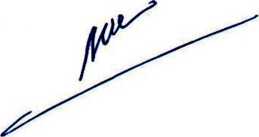 Bùi Nguyên Trâm Ngọc